АДМИНИСТРАЦИЯ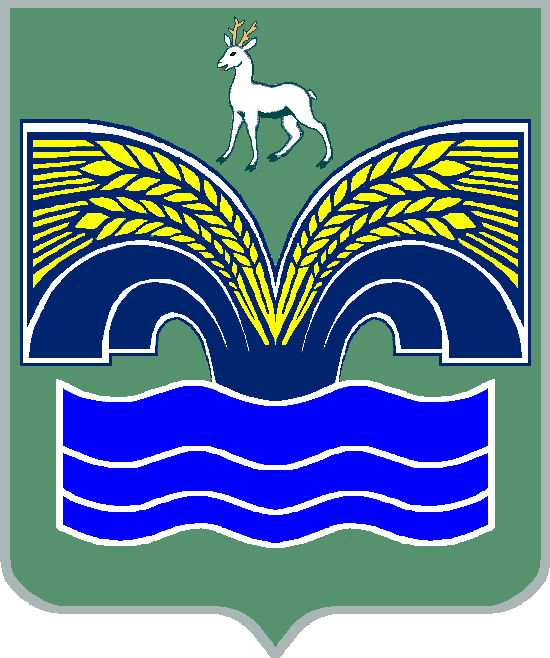 СЕЛЬСКОГО ПОСЕЛЕНИЯ СТАРАЯ БИНАРАДКАМУНИЦИПАЛЬНОГО РАЙОНА  КРАСНОЯРСКИЙСАМАРСКОЙ ОБЛАСТИПОСТАНОВЛЕНИЕот 02 апреля 2015 года № 6О внесении изменений в Положение о порядке предоставления муниципальными служащими администрации сельского поселения Старая Бинарадка муниципального района Красноярский Самарской области сведений о своих расходах, а также о расходах своих супруги (супруга) и несовершеннолетних детей, утвержденного постановлением администрации сельского поселения Старая Бинарадка муниципального района Красноярский Самарской области от 19.11.2013 № 37           Рассмотрев протест прокуратуры Красноярского района Самарской области от 31.12.2014 № 07-14б/182 на отдельные положения постановления администрации сельского поселения Старая Бинарадка от 19.11.2013 № 37 «Об утверждении Положения о порядке предоставления муниципальными служащими администрации сельского поселения Старая Бинарадка муниципального района Красноярский Самарской области сведений о своих расходах, а также о расходах своих супруги (супруга) и несовершеннолетних детей», в соответствии с Федеральным законом от 22.12.2014 № 431-ФЗ «О внесении изменений  в отдельные законодательные акты Российской Федерации по вопросам противодействия коррупции», Администрация сельского поселения Старая Бинарадка  муниципального района Красноярский ПОСТАНОВЛЯЕТ:Внести следующие изменения в Положение о порядке предоставления муниципальными служащими администрации сельского поселения Старая Бинарадка муниципального района Красноярский Самарской области сведений о своих расходах, а также о расходах своих супруги (супруга) и несовершеннолетних детей (далее- Положение), утвержденное постановлением администрации сельского поселения Старая Бинарадка муниципального района Красноярский от 19.11.2013 № 37 (далее - постановление):      пункт 1 Положения изложить в следующей редакции:    «1.Настоящее Положение определяет порядок предоставления муниципальными служащими администрации сельского поселения Старая Бинарадка муниципального района Красноярский (далее - муниципальные служащие), включенными в перечень должностей муниципальной службы администрации сельского поселения Старая Бинарадка муниципального района Красноярский, при замещении которых муниципальные служащие обязаны предоставить сведения о своих доходах, об имуществе и обязательствах имущественного характера, а также сведения о доходах, об имуществе и обязательствах имущественного характера своих супруги (супруга) и несовершеннолетних детей сведений о своих расходах, а также расходах своих супруги (супруга) и несовершеннолетних детей»;      пункт 2 Положения изложить в следующей редакции    «2.Муниципальные служащие обязаны представлять представителю нанимателя (работодателя) сведения о своих расходах, а также о расходах своих супруги (супруга) и несовершеннолетних детей по каждой сделке по приобретению земельного участка, другого объекта недвижимости, транспортного средства, ценных бумаг, акций (долей участия, паев в уставных (складочных) капиталах организаций), совершенной им, его супругой (супругом) и (или) несовершеннолетними детьми в течение календарного года, предшествующего году представления сведений, если общая сумма таких сделок превышает общий доход данного лица и его супруги (супруга) за три последних года, предшествующих отчетному периоду, и об источниках получения средств, за счет которых совершены эти сделки».      2.Опубликовать настоящее постановление в районной газете «Красноярские новости» и разместить на сайте администрации муниципального района Красноярский в разделе поселения/Старая Бинарадка.      3.Настояще постановление вступает в силу со дня его официального опубликования.Глава сельского поселения                                           О.Ю.ХудяковСтарая Бинарадка